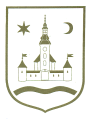 REPUBLIKA HRVATSKA					ZAGREBAČKA ŽUPANIJA	PRIJEDLOGOPĆINA POKUPSKO            Općinsko vijeće						Na temelju članka 289. Zakona o socijalnoj skrbi (Narodne novine, br. 18/22, 46/22 i 119/22) i članka 33. Statuta Općine Pokupsko (Glasnik Zagrebačke županije, br. 13/21) Općinsko vijeće Općine Pokupsko na svojoj  _______ sjednici održanoj dana ________________ godine donosiI. IZMJENE I DOPUNE PROGRAMA JAVNIH POTREBA U SOCIJALNOJ SKRBI OPĆINE POKUPSKO ZA 2022. GODINUČlanak 1.U Programu javnih potreba u socijalnoj skrbi Općine Pokupsko za 2022. godinu (Glasnik Zagrebačke županije, br 59/21) (u daljnjem tekstu: Program) mijenja se članak 2. stavak 1. koji izmijenjen glasi: „Za provedbu ovoga Programa osiguravaju se sredstva u Proračunu Općine Pokupsko za 2022. godinu u iznosu od 165.300,00 kuna“. Članak 2.	Članak 3. mijenja se i glasi: „Plan raspodjele sredstava za 2022. godinu: Pomoć za nabavu opreme za novorođenu i/ili posvojenu djecu											40.000,00 kunaJednokratna subvencija troškova za novorođenu i/ili posvojenu djecu utvrđena je u iznosu od 2.000,00 kuna za svako rođeno ili posvojeno dijete. Iznos pomoći i postupak odobrenja propisani su Odlukom o socijalnoj skrbi (Glasnik Zagrebačke županije, br. 25/14). Naknada za troškove stanovanja					  3.000,00 kunaPravo na naknadu za troškove stanovanja ima osoba kojoj je rješenjem Centra priznato pravo na zajamčenu minimalnu naknadu. Naknada za troškove stanovanja priznaje se do iznosa polovice zajamčene minimalne naknade. Postupak odobravanja propisan je Odlukom o socijalnoj skrbi (Glasnik Zagrebačke županije, br. 25/14). Dodjela paketa namirnica i potrepština					 0,00 kunaOpćina Pokupsko sudjeluje prema mogućnostima i potrebama u osiguravanju paketa osnovnih živežnih namirnica i potrepština za osobe lošeg imovinskog i zdravstvenog stanja, sukladno posebnim aktima. Jednokratne pomoći						     5.000,00 kunaOpćina Pokupsko odobrava isplatu jednokratnih novčanih pomoći za osobe koje su se našle u teškoj životnoj situaciji (bolest, smrtni slučaj, velike materijalne štete uslijed nesreća, elementarnih nepogoda i slično) na zamolbu korisnika. Pomoć se odobrava u postupku u skladu s Odlukom o socijalnoj skrbi, ovim Programom i Proračunom Općine Pokupsko.Ostale socijalne akcije						   10.300,00 kunaOsiguravaju se sredstva  za manifestaciju „Božić u srcu“ i ostale socijalne akcije. Manifestacija obuhvaća organizaciju božićnog ručka i druženja sa starijim i nemoćnim osobama, te samcima s područja Općine Pokupsko. Socijalne akcije se provode prema potrebi u suradnji sa Župom Pokupsko i lokalnim udrugama. Stavka obuhvaća i troškove naknade za grobno mjesto za pokojnike koji nisu imali grobno mjesto za ukop.Pomoć u kući							   87.000,00 kunaPomoć u kući je program koji Općina Pokupsko provodi u suradnji sa Zagrebačkom županijom, kojim se korisnicima koji zadovoljavaju uvjete prema Odluci župana Zagrebačke županije omogućuje usluga pomoći u kući u opsegu većem od standarda propisanih Zakonom o socijalnoj skrbi. Pružatelj usluge za Općinu Pokupsko je Udruga Sv. Martin Pisarovina, koja jedina ima dozvolu Centra za socijalnu skrb za pružanje usluge pomoći u kući na području Općine Pokupsko, te je stoga dozvoljeno povjeravanje provedbe programa izravnom odlukom općinskog načelnika bez raspisivanja javnog natječaja. Planirani iznos sufinanciranja, u skladu s ranijim ugovorom između Zagrebačke županije i Općine Pokupsko, iz sredstava Općine Pokupsko  je 50,00 kuna mjesečno za 20 korisnika, ukupno 12.000,00 kuna, a ostatak se podmiruje iz proračuna Zagrebačke županije. Naknada za troškove ogrjeva				   	  	0,00 kunaU skladu sa Zakonom o socijalnoj skrbi, Zagrebačka županija osigurava sredstva za troškove ogrijeva za korisnike zajamčene minimalne naknade. Sredstva se posredstvom Općine Pokupsko isplaćuju korisnicima. Udruge društvenih skupina						   20.000,00 kunaU okviru ovoga Programa osiguravaju se i sredstva  za udruge društvenih skupina (žene, branitelji, umirovljenici i druge skupine). Sredstva se dodjeljuju putem javnoga natječaja sukladno Uredbi o kriterijima, mjerilima i postupcima financiranja i ugovaranja programa i projekata od interesa za opće dobro koje provode udruge (Narodne novine, br. 26/15 i 37/21), te Pravilniku o financiranju   udruga  koje  djeluju  na  području  Općine   Pokupsko.“  Članak 5.Ove I. izmjene i dopune Programa stupaju na snagu danom donošenja, a objavit će se u Glasniku Zagrebačke županije.KLASA: URBROJ: U Pokupskom, 								Predsjednik Općinskog vijeća									   Stjepan Sučec